Welcome back, I hope that you have all had a lovely Christmas and are looking forward to the term ahead. Our topic for the term is ‘Around the world’ and for this half term we will be focussing on China. 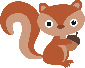 In literacy we will be writing a traditional tale based on the story of ‘Hansel and Gretel’. We will also be writing an information text about a dragon. Please have a look at http://www.roythezebra.com/ for some literacy games which you could play with your child at home. As mathematicians we will be looking at measuring, 3D shape, statistics, position and direction and solving missing number problems. Please have a look at Jack Hartmann on YouTube for some fun songs to help your child learn their times tables. As scientists we will be looking at and classifying animals. In history we will be looking at the first aeroplane flight and learning about Orville and Wilbur Wright. In geography we will be looking at China and learning about where China is in the world. We will continue to have PE on a Wednesday and Friday, please could you ensure that your child has their PE kit in on these days and that they are named. Please continue to use the spelling shed to practise spellings, if you need any help with this please let me know. Please do not hesitate to ask me any questions, I am always available at the start and end of the school day. Thank you for your continued support and I am looking forward to the half term ahead. Miss Shipston